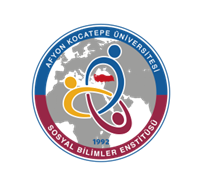 NOT: Bu form Anabilim Dalı Başkanlığı üst yazı ekinde word formatında enstitüye ulaştırılmalıdır.										   19.02.2024Prof. Dr. Cüneyt AKIN     Çağdaş Türk Lehçeleri ve Edebiyatları Anabilim Dalı Başkanı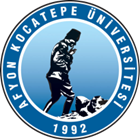 T.C.AFYON KOCATEPE ÜNİVERSİTESİSOSYAL BİLİMLER ENSTİTÜSÜT.C.AFYON KOCATEPE ÜNİVERSİTESİSOSYAL BİLİMLER ENSTİTÜSÜT.C.AFYON KOCATEPE ÜNİVERSİTESİSOSYAL BİLİMLER ENSTİTÜSÜT.C.AFYON KOCATEPE ÜNİVERSİTESİSOSYAL BİLİMLER ENSTİTÜSÜT.C.AFYON KOCATEPE ÜNİVERSİTESİSOSYAL BİLİMLER ENSTİTÜSÜT.C.AFYON KOCATEPE ÜNİVERSİTESİSOSYAL BİLİMLER ENSTİTÜSÜ2023-2024 EĞİTİM-ÖGRETİM YILI BAHAR YARIYILI ÇAĞDAŞ TÜRK LEHÇELERİ VE EDEBİYATLARI ANABİLİM DALI HAFTALIK DERS PROGRAMI(YÜKSEK LİSANS)2023-2024 EĞİTİM-ÖGRETİM YILI BAHAR YARIYILI ÇAĞDAŞ TÜRK LEHÇELERİ VE EDEBİYATLARI ANABİLİM DALI HAFTALIK DERS PROGRAMI(YÜKSEK LİSANS)2023-2024 EĞİTİM-ÖGRETİM YILI BAHAR YARIYILI ÇAĞDAŞ TÜRK LEHÇELERİ VE EDEBİYATLARI ANABİLİM DALI HAFTALIK DERS PROGRAMI(YÜKSEK LİSANS)2023-2024 EĞİTİM-ÖGRETİM YILI BAHAR YARIYILI ÇAĞDAŞ TÜRK LEHÇELERİ VE EDEBİYATLARI ANABİLİM DALI HAFTALIK DERS PROGRAMI(YÜKSEK LİSANS)2023-2024 EĞİTİM-ÖGRETİM YILI BAHAR YARIYILI ÇAĞDAŞ TÜRK LEHÇELERİ VE EDEBİYATLARI ANABİLİM DALI HAFTALIK DERS PROGRAMI(YÜKSEK LİSANS)2023-2024 EĞİTİM-ÖGRETİM YILI BAHAR YARIYILI ÇAĞDAŞ TÜRK LEHÇELERİ VE EDEBİYATLARI ANABİLİM DALI HAFTALIK DERS PROGRAMI(YÜKSEK LİSANS)2023-2024 EĞİTİM-ÖGRETİM YILI BAHAR YARIYILI ÇAĞDAŞ TÜRK LEHÇELERİ VE EDEBİYATLARI ANABİLİM DALI HAFTALIK DERS PROGRAMI(YÜKSEK LİSANS)2023-2024 EĞİTİM-ÖGRETİM YILI BAHAR YARIYILI ÇAĞDAŞ TÜRK LEHÇELERİ VE EDEBİYATLARI ANABİLİM DALI HAFTALIK DERS PROGRAMI(YÜKSEK LİSANS)2023-2024 EĞİTİM-ÖGRETİM YILI BAHAR YARIYILI ÇAĞDAŞ TÜRK LEHÇELERİ VE EDEBİYATLARI ANABİLİM DALI HAFTALIK DERS PROGRAMI(YÜKSEK LİSANS)2023-2024 EĞİTİM-ÖGRETİM YILI BAHAR YARIYILI ÇAĞDAŞ TÜRK LEHÇELERİ VE EDEBİYATLARI ANABİLİM DALI HAFTALIK DERS PROGRAMI(YÜKSEK LİSANS)         GÜNLER         GÜNLER         GÜNLER         GÜNLER         GÜNLER         GÜNLER         GÜNLER         GÜNLER         GÜNLER         GÜNLERSaatPazartesiPazartesiSalıSalıÇarşambaÇarşambaPerşembePerşembeCuma008:30SEMİNER(Prof. Dr. Cüneyt AKIN)SEMİNER(Prof. Dr. Cüneyt AKIN)Tez Hazırlık Çalışması (Doç. Dr. Nazmi ALAN)Tez Hazırlık Çalışması (Doç. Dr. Nazmi ALAN)Uzmanlık Alan Dersi(Prof. Dr. Cüneyt AKIN)Uzmanlık Alan Dersi(Prof. Dr. Cüneyt AKIN)Uzmanlık Alan Dersi(Doç. Dr. Murat ÖZŞAHİN)008:30SEMİNER(Doç. Dr. Murat ÖZŞAHİN)SEMİNER(Doç. Dr. Murat ÖZŞAHİN)Tez Hazırlık Çalışması(Doç. Dr. Murat ÖZŞAHİN)Tez Hazırlık Çalışması(Doç. Dr. Murat ÖZŞAHİN)SEMİNER(Dr. Öğr. Üyesi H.K. MUTLU)SEMİNER(Dr. Öğr. Üyesi H.K. MUTLU)Uzmanlık Alan Dersi(Doç. Dr. Nazmi ALAN)008:30SEMİNER(Doç. Dr. Nazmi ALAN)SEMİNER(Doç. Dr. Nazmi ALAN)Uzmanlık Alan Dersi(Dr. Öğr. Üyesi Oğuz KISA)Uzmanlık Alan Dersi(Dr. Öğr. Üyesi Oğuz KISA)Uzmanlık Alan Dersi(Doç. Dr. Tuna BEŞEN DELİCE)008:30SEMİNER(Doç. Dr. Tuna BEŞEN DELİCE)SEMİNER(Doç. Dr. Tuna BEŞEN DELİCE)Tez Hazırlık Çalışması (Dr. Öğr. Üyesi Gülşah YILMAZ)Tez Hazırlık Çalışması (Dr. Öğr. Üyesi Gülşah YILMAZ)Uzmanlık Alan Dersi(Dr. Öğr. Üyesi H.K. MUTLU)008:30SEMİNER(Dr. Öğr. Üyesi Gülşah YILMAZ)SEMİNER(Dr. Öğr. Üyesi Gülşah YILMAZ)Uzmanlık Alan Dersi(Dr. Öğr. Üyesi Gülşah YILMAZ)009:30SEMİNER(Prof. Dr. Cüneyt AKIN)SEMİNER(Prof. Dr. Cüneyt AKIN)Çağdaş Kazak Edebiyatı(Dr. Öğr. Üyesi H.K. MUTLU)Çağdaş Kazak Edebiyatı(Dr. Öğr. Üyesi H.K. MUTLU)Uzmanlık Alan Dersi(Prof. Dr. Cüneyt AKIN)Uzmanlık Alan Dersi(Prof. Dr. Cüneyt AKIN)Uzmanlık Alan Dersi(Doç. Dr. Murat ÖZŞAHİN)009:30SEMİNER(Doç. Dr. Murat ÖZŞAHİN)SEMİNER(Doç. Dr. Murat ÖZŞAHİN)Türkmen Türkçesi(Doç. Dr. Tuna BEŞEN DELİCE)Türkmen Türkçesi(Doç. Dr. Tuna BEŞEN DELİCE)Başkurt Türkçesi(Doç. Dr. Murat ÖZŞAHİN)Başkurt Türkçesi(Doç. Dr. Murat ÖZŞAHİN)SEMİNER(Dr. Öğr. Üyesi H.K. MUTLU)SEMİNER(Dr. Öğr. Üyesi H.K. MUTLU)Uzmanlık Alan Dersi(Doç. Dr. Nazmi ALAN)009:30SEMİNER(Doç. Dr. Nazmi ALAN)SEMİNER(Doç. Dr. Nazmi ALAN)Çağdaş Azerbaycan Edebiyatı (Doç. Dr. Nazmi ALAN)Çağdaş Azerbaycan Edebiyatı (Doç. Dr. Nazmi ALAN)Uzmanlık Alan Dersi(Dr. Öğr. Üyesi Oğuz KISA)Uzmanlık Alan Dersi(Dr. Öğr. Üyesi Oğuz KISA)Uzmanlık Alan Dersi(Doç. Dr. Tuna BEŞEN DELİCE)009:30SEMİNER(Doç. Dr. Tuna BEŞEN DELİCE)SEMİNER(Doç. Dr. Tuna BEŞEN DELİCE)Uzmanlık Alan Dersi(Dr. Öğr. Üyesi H.K. MUTLU)009:30SEMİNER(Dr. Öğr. Üyesi Gülşah YILMAZ)SEMİNER(Dr. Öğr. Üyesi Gülşah YILMAZ)Uzmanlık Alan Dersi(Dr. Öğr. Üyesi Gülşah YILMAZ)10:30Çağdaş Kazak Edebiyatı (Dr. Öğr. Üyesi H.K. MUTLU)Çağdaş Kazak Edebiyatı (Dr. Öğr. Üyesi H.K. MUTLU)Başkurt Türkçesi(Doç. Dr. Murat ÖZŞAHİN)Başkurt Türkçesi(Doç. Dr. Murat ÖZŞAHİN)Uzmanlık Alan Dersi(Prof. Dr. Cüneyt AKIN)Uzmanlık Alan Dersi(Prof. Dr. Cüneyt AKIN)Uzmanlık Alan Dersi(Doç. Dr. Murat ÖZŞAHİN)10:30Türkmen Türkçesi(Doç. Dr. Tuna BEŞEN DELİCE)Türkmen Türkçesi(Doç. Dr. Tuna BEŞEN DELİCE)Çağdaş Azerbaycan Edebiyatı(Doç. Dr. Nazmi ALAN)Çağdaş Azerbaycan Edebiyatı(Doç. Dr. Nazmi ALAN)Uzmanlık Alan Dersi(Dr. Öğr. Üyesi Oğuz KISA)Uzmanlık Alan Dersi(Dr. Öğr. Üyesi Oğuz KISA)Uzmanlık Alan Dersi(Doç. Dr. Nazmi ALAN)10:30Uzmanlık Alan Dersi(Doç. Dr. Tuna BEŞEN DELİCE)10:30Uzmanlık Alan Dersi(Dr. Öğr. Üyesi H.K. MUTLU)10:30Uzmanlık Alan Dersi(Dr. Öğr. Üyesi Gülşah YILMAZ)11:30Tez Hazırlık Çalışması(Doç. Dr. Tuna BEŞEN DELİCE)Tez Hazırlık Çalışması(Doç. Dr. Tuna BEŞEN DELİCE)Çağdaş Kazak Edebiyatı (Dr. Öğr. Üyesi H.K. MUTLU)Çağdaş Kazak Edebiyatı (Dr. Öğr. Üyesi H.K. MUTLU)Başkurt Türkçesi(Doç. Dr. Murat ÖZŞAHİN)Başkurt Türkçesi(Doç. Dr. Murat ÖZŞAHİN)Uzmanlık Alan Dersi(Prof. Dr. Cüneyt AKIN)Uzmanlık Alan Dersi(Prof. Dr. Cüneyt AKIN)Uzmanlık Alan Dersi(Doç. Dr. Murat ÖZŞAHİN)11:30Türkmen Türkçesi(Doç. Dr. Tuna BEŞEN DELİCE)Türkmen Türkçesi(Doç. Dr. Tuna BEŞEN DELİCE)Çağdaş Azerbaycan Edebiyatı (Doç. Dr. Nazmi ALAN)Çağdaş Azerbaycan Edebiyatı (Doç. Dr. Nazmi ALAN)Uzmanlık Alan Dersi(Dr. Öğr. Üyesi Oğuz KISA)Uzmanlık Alan Dersi(Dr. Öğr. Üyesi Oğuz KISA)Uzmanlık Alan Dersi(Doç. Dr. Nazmi ALAN)11:30Uzmanlık Alan Dersi(Doç. Dr. Tuna BEŞEN DELİCE)11:30Uzmanlık Alan Dersi(Dr. Öğr. Üyesi H.K. MUTLU)11:30Uzmanlık Alan Dersi(Dr. Öğr. Üyesi Gülşah YILMAZ)113:00Türk Kültürü(Dr. Öğr. Üyesi Gülşah YILMAZ)Türk Kültürü(Dr. Öğr. Üyesi Gülşah YILMAZ)Türk Kültürü(Dr. Öğr. Üyesi Gülşah YILMAZ)Kırgız Türkçesi(Prof. Dr. Cüneyt AKIN)Kırgız Türkçesi(Prof. Dr. Cüneyt AKIN)Türkiye Türkçesi Ağızları(Dr. Öğr. Üyesi Oğuz KISA)Uzmanlık Alan Dersi(Prof. Dr. Cüneyt AKIN)Uzmanlık Alan Dersi(Prof. Dr. Cüneyt AKIN)Uzmanlık Alan Dersi(Doç. Dr. Murat ÖZŞAHİN)113:00Uzmanlık Alan Dersi(Dr. Öğr. Üyesi Oğuz KISA)Uzmanlık Alan Dersi(Dr. Öğr. Üyesi Oğuz KISA)Uzmanlık Alan Dersi(Doç. Dr. Nazmi ALAN)113:00Uzmanlık Alan Dersi(Doç. Dr. Tuna BEŞEN DELİCE)113:00Uzmanlık Alan Dersi(Dr. Öğr. Üyesi H.K. MUTLU)113:00Uzmanlık Alan Dersi(Dr. Öğr. Üyesi Gülşah YILMAZ)114:00Türk Kültürü(Dr. Öğr. Üyesi Gülşah YILMAZ)Türk Kültürü(Dr. Öğr. Üyesi Gülşah YILMAZ)Türk Kültürü(Dr. Öğr. Üyesi Gülşah YILMAZ)Kırgız Türkçesi(Prof. Dr. Cüneyt AKIN)Kırgız Türkçesi(Prof. Dr. Cüneyt AKIN)Türkiye Türkçesi Ağızları(Dr. Öğr. Üyesi Oğuz KISAUzmanlık Alan Dersi(Prof. Dr. Cüneyt AKIN)Uzmanlık Alan Dersi(Prof. Dr. Cüneyt AKIN)Uzmanlık Alan Dersi(Doç. Dr. Murat ÖZŞAHİN)114:00Uzmanlık Alan Dersi(Dr. Öğr. Üyesi Oğuz KISA)Uzmanlık Alan Dersi(Dr. Öğr. Üyesi Oğuz KISA)Uzmanlık Alan Dersi(Doç. Dr. Nazmi ALAN)114:00Uzmanlık Alan Dersi(Doç. Dr. Tuna BEŞEN DELİCE)114:00Uzmanlık Alan Dersi(Dr. Öğr. Üyesi H.K. MUTLU)114:00Uzmanlık Alan Dersi(Dr. Öğr. Üyesi Gülşah YILMAZ)115:00Türk Kültürü(Dr. Öğr. Üyesi Gülşah YILMAZ)Türk Kültürü(Dr. Öğr. Üyesi Gülşah YILMAZ)Türk Kültürü(Dr. Öğr. Üyesi Gülşah YILMAZ)Kırgız Türkçesi(Prof. Dr. Cüneyt AKIN)Kırgız Türkçesi(Prof. Dr. Cüneyt AKIN)Türkiye Türkçesi Ağızları(Dr. Öğr. Üyesi Oğuz KISAUzmanlık Alan Dersi(Prof. Dr. Cüneyt AKIN)Uzmanlık Alan Dersi(Prof. Dr. Cüneyt AKIN)Uzmanlık Alan Dersi(Doç. Dr. Murat ÖZŞAHİN)115:00Uzmanlık Alan Dersi(Dr. Öğr. Üyesi Oğuz KISA)Uzmanlık Alan Dersi(Dr. Öğr. Üyesi Oğuz KISA)Uzmanlık Alan Dersi(Doç. Dr. Nazmi ALAN)115:00---Uzmanlık Alan Dersi(Doç. Dr. Tuna BEŞEN DELİCE)115:00Uzmanlık Alan Dersi(Dr. Öğr. Üyesi H.K. MUTLU)115:00Uzmanlık Alan Dersi(Dr. Öğr. Üyesi Gülşah YILMAZ)16:00Tez Hazırlık Çalışması(Prof. Dr. Cüneyt AKIN)Tez Hazırlık Çalışması(Prof. Dr. Cüneyt AKIN)Tez Hazırlık Çalışması(Dr. Öğr. Üyesi Oğuz KISA)Uzmanlık Alan Dersi(Prof. Dr. Cüneyt AKIN)Uzmanlık Alan Dersi(Prof. Dr. Cüneyt AKIN)Uzmanlık Alan Dersi(Doç. Dr. Murat ÖZŞAHİN)16:00Tez Hazırlık Çalışması(Dr. Öğr. Üyesi H.K. MUTLU)Tez Hazırlık Çalışması(Dr. Öğr. Üyesi H.K. MUTLU)Uzmanlık Alan Dersi(Dr. Öğr. Üyesi Oğuz KISA)Uzmanlık Alan Dersi(Dr. Öğr. Üyesi Oğuz KISA)Uzmanlık Alan Dersi(Doç. Dr. Nazmi ALAN)16:00Uzmanlık Alan Dersi(Doç. Dr. Tuna BEŞEN DELİCE)16:00Uzmanlık Alan Dersi(Dr. Öğr. Üyesi H.K. MUTLU)16:00Uzmanlık Alan Dersi(Dr. Öğr. Üyesi Gülşah YILMAZ)17:00